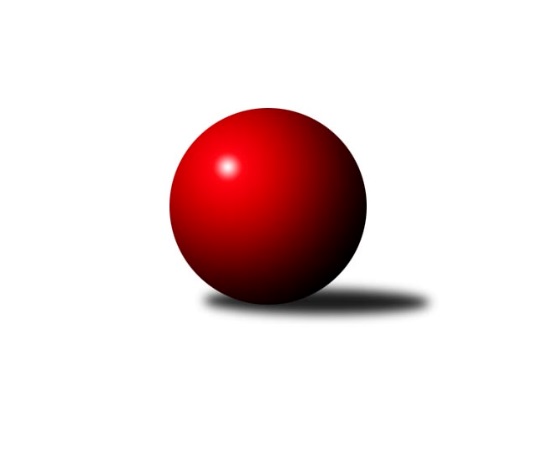 Č.17Ročník 2017/2018	23.2.2018Nejlepšího výkonu v tomto kole: 2719 dosáhlo družstvo: Spartak Rokytnice nad Jizerou BVýchodočeský přebor skupina A 2017/2018Výsledky 17. kolaSouhrnný přehled výsledků:SKK Jičín C	- Březovice A	10:6	2692:2649		22.2.Spartak Rokytnice nad Jizerou B	- TJ Nová Paka B	12:4	2719:2634		23.2.Honer club Březovice A	- TJ Milovice A	4:12	2385:2492		23.2.TJ Poříčí	- Vrchlabí D	6:10	2423:2485		23.2.TJ Milovice B	- TJ Lokomotiva Trutnov C	13:3	2586:2542		23.2.SKK Vrchlabí C	- SKK Hořice C	2:14	2512:2523		23.2.Tabulka družstev:	1.	Spartak Rokytnice nad Jizerou B	17	14	0	3	198 : 74 	 	 2550	28	2.	SKK Jičín C	16	13	1	2	178 : 78 	 	 2573	27	3.	Březovice A	17	10	1	6	158 : 114 	 	 2518	21	4.	Vrchlabí D	17	8	1	8	138 : 134 	 	 2488	17	5.	TJ Milovice B	17	8	1	8	130 : 142 	 	 2423	17	6.	TJ Milovice A	16	7	2	7	136 : 120 	 	 2452	16	7.	TJ Lokomotiva Trutnov C	17	8	0	9	132 : 140 	 	 2488	16	8.	TJ Nová Paka B	17	7	0	10	120 : 152 	 	 2421	14	9.	SKK Hořice C	17	7	0	10	116 : 156 	 	 2440	14	10.	TJ Poříčí	17	6	1	10	118 : 154 	 	 2477	13	11.	Honer club Březovice A	17	6	0	11	113 : 159 	 	 2426	12	12.	SKK Vrchlabí C	17	3	1	13	79 : 193 	 	 2450	7Podrobné výsledky kola:	 SKK Jičín C	2692	10:6	2649	Březovice A	Zbyněk Hercík	 	 226 	 211 		437 	 2:0 	 419 	 	195 	 224		Roman Kašpar	Jiří Brumlich	 	 253 	 206 		459 	 0:2 	 479 	 	240 	 239		Jakub Hrycík	Jiří Kapucián	 	 224 	 222 		446 	 2:0 	 401 	 	215 	 186		Jaroslav Jakl	Marie Kolářová	 	 224 	 232 		456 	 0:2 	 463 	 	254 	 209		Ladislav Lelek	František Černý	 	 242 	 222 		464 	 2:0 	 445 	 	225 	 220		Jiří Rücker	Ladislav Křivka	 	 215 	 215 		430 	 0:2 	 442 	 	206 	 236		Petr Hrycíkrozhodčí: Nejlepší výkon utkání: 479 - Jakub Hrycík	 Spartak Rokytnice nad Jizerou B	2719	12:4	2634	TJ Nová Paka B	Jan Mařas	 	 237 	 205 		442 	 2:0 	 396 	 	213 	 183		Pavel Beyr	Jakub Stejskal	 	 250 	 226 		476 	 2:0 	 437 	 	206 	 231		Erik Folta	Jan Volf	 	 230 	 214 		444 	 0:2 	 451 	 	230 	 221		Jaroslav Fajfer	Roman Stříbrný	 	 235 	 215 		450 	 2:0 	 446 	 	214 	 232		Jaroslav Weihrauch	Tomáš Cvrček	 	 209 	 234 		443 	 0:2 	 447 	 	223 	 224		Antonín Vydra	Vladimír Doubek	 	 231 	 233 		464 	 2:0 	 457 	 	245 	 212		Martin Štrynclrozhodčí: Nejlepší výkon utkání: 476 - Jakub Stejskal	 Honer club Březovice A	2385	4:12	2492	TJ Milovice A	Jiří Hakl	 	 181 	 191 		372 	 0:2 	 413 	 	203 	 210		Radoslav Dušek	Zbyněk Fikar	 	 200 	 203 		403 	 2:0 	 401 	 	184 	 217		Tomáš Fuchs	Vratislav Fikar	 	 189 	 192 		381 	 0:2 	 413 	 	189 	 224		Vlastimil Hruška	Martin Fikar	 	 213 	 214 		427 	 2:0 	 423 	 	202 	 221		Miroslav Souček	Vratislav Nekvapil	 	 210 	 209 		419 	 0:2 	 423 	 	212 	 211		Václav Souček	Petr Slavík	 	 192 	 191 		383 	 0:2 	 419 	 	205 	 214		Miroslav Včelišrozhodčí: Nejlepší výkon utkání: 427 - Martin Fikar	 TJ Poříčí	2423	6:10	2485	Vrchlabí D	Vladimír Vodička	 	 193 	 192 		385 	 0:2 	 418 	 	211 	 207		Petr Kynčl	Jan Bartoš	 	 177 	 164 		341 	 0:2 	 418 	 	203 	 215		Miroslav Mejznar	Zdeněk Kejzlar	 	 210 	 229 		439 	 2:0 	 406 	 	220 	 186		Vladimír Cerman	Pavel Janko	 	 219 	 198 		417 	 0:2 	 423 	 	224 	 199		Pavel Müller	David Neumann	 	 190 	 230 		420 	 2:0 	 407 	 	201 	 206		Tereza Votočková	Matěj Mrkos	 	 199 	 222 		421 	 2:0 	 413 	 	193 	 220		Tomáš Limberskýrozhodčí: Nejlepší výkon utkání: 439 - Zdeněk Kejzlar	 TJ Milovice B	2586	13:3	2542	TJ Lokomotiva Trutnov C	Martin Včeliš	 	 233 	 201 		434 	 0:2 	 447 	 	226 	 221		Petr Kotek	Filip Mertlík	 	 207 	 218 		425 	 2:0 	 418 	 	200 	 218		Václava Krulišová	David Jaroš	 	 208 	 217 		425 	 2:0 	 404 	 	178 	 226		Martin Khol *1	František Junek	 	 213 	 227 		440 	 2:0 	 430 	 	223 	 207		Václav Kukla	Jarmil Nosek	 	 228 	 211 		439 	 2:0 	 420 	 	208 	 212		Zdeněk Navrátil	Lukáš Kostka	 	 224 	 199 		423 	 1:1 	 423 	 	219 	 204		Václava Plškovározhodčí: střídání: *1 od 51. hodu Milan KačerNejlepší výkon utkání: 447 - Petr Kotek	 SKK Vrchlabí C	2512	2:14	2523	SKK Hořice C	Jana Votočková	 	 242 	 192 		434 	 2:0 	 414 	 	205 	 209		Nela Bagová	Vlado Žiško	 	 232 	 248 		480 	 0:2 	 483 	 	244 	 239		Adam Balihar	Martina Fejfarová *1	 	 192 	 203 		395 	 0:2 	 405 	 	201 	 204		Kryštof Košťál	Josef Glos	 	 179 	 199 		378 	 0:2 	 385 	 	183 	 202		Martin Zvoníček	Vladimír Šťastník	 	 189 	 227 		416 	 0:2 	 424 	 	212 	 212		Zdeněk Dymáček	Zdeněk Maršík	 	 201 	 208 		409 	 0:2 	 412 	 	210 	 202		Karel Košťálrozhodčí: střídání: *1 od 26. hodu Tereza FoltováNejlepší výkon utkání: 483 - Adam BaliharPořadí jednotlivců:	jméno hráče	družstvo	celkem	plné	dorážka	chyby	poměr kuž.	Maximum	1.	Pavel Kaan 	SKK Jičín C	448.50	306.6	141.9	3.0	6/8	(501)	2.	Jakub Hrycík 	Březovice A	443.93	300.5	143.4	5.2	7/9	(479)	3.	Petr Hrycík 	Březovice A	441.69	296.1	145.6	4.1	8/9	(488)	4.	Karel Slavík 	TJ Lokomotiva Trutnov C	438.89	298.8	140.1	3.7	8/8	(487)	5.	Jakub Stejskal 	Spartak Rokytnice nad Jizerou B	438.84	299.6	139.2	4.7	8/8	(494)	6.	František Černý 	SKK Jičín C	438.34	304.6	133.8	7.1	7/8	(486)	7.	Pavel Hanout 	Spartak Rokytnice nad Jizerou B	436.09	308.7	127.4	7.7	7/8	(485)	8.	Jiří Rücker 	Březovice A	434.19	297.3	136.9	4.6	9/9	(473)	9.	Antonín Vydra 	TJ Nová Paka B	432.83	301.3	131.5	4.8	7/10	(457)	10.	Vlado Žiško 	SKK Vrchlabí C	432.60	291.7	140.9	2.0	5/7	(480)	11.	Ladislav Křivka 	SKK Jičín C	431.65	297.2	134.5	6.8	8/8	(476)	12.	Lukáš Trýzna 	Vrchlabí D	430.81	296.1	134.7	6.5	6/8	(491)	13.	Martin Fikar 	Honer club Březovice A	430.59	294.0	136.6	4.8	8/9	(469)	14.	Dalibor Chráska 	TJ Poříčí	428.93	292.7	136.3	5.9	6/8	(482)	15.	Marek Ondráček 	TJ Milovice B	428.67	301.6	127.1	9.0	6/8	(497)	16.	Jana Votočková 	SKK Vrchlabí C	428.55	291.8	136.8	5.6	5/7	(440)	17.	Tomáš Limberský 	Vrchlabí D	426.75	294.4	132.3	7.3	8/8	(459)	18.	Jiří Kapucián 	SKK Jičín C	425.88	288.9	137.0	4.8	7/8	(484)	19.	Václav Souček 	TJ Milovice A	425.00	290.7	134.3	5.1	8/8	(495)	20.	Vladimír Doubek 	Spartak Rokytnice nad Jizerou B	424.15	300.5	123.7	7.8	8/8	(464)	21.	Václava Plšková 	TJ Lokomotiva Trutnov C	422.31	292.9	129.4	6.8	8/8	(485)	22.	Miroslav Souček 	TJ Milovice A	421.80	294.0	127.8	7.2	7/8	(469)	23.	Jiří Brumlich 	SKK Jičín C	418.72	295.8	122.9	8.1	6/8	(471)	24.	Petr Kynčl 	SKK Vrchlabí C	418.30	298.8	119.5	10.1	5/7	(453)	25.	Roman Stříbrný 	Spartak Rokytnice nad Jizerou B	417.30	295.3	122.0	8.2	8/8	(476)	26.	Vratislav Nekvapil 	Honer club Březovice A	416.73	287.9	128.8	6.9	7/9	(453)	27.	Miroslav Mejznar 	Vrchlabí D	416.43	285.6	130.8	6.8	6/8	(450)	28.	Kryštof Košťál 	SKK Hořice C	416.07	288.2	127.9	7.2	8/8	(474)	29.	Václava Krulišová 	TJ Lokomotiva Trutnov C	415.59	292.1	123.5	8.2	7/8	(445)	30.	Josef Kolář 	SKK Jičín C	415.29	294.7	120.6	9.0	7/8	(445)	31.	František Junek 	TJ Milovice B	414.11	284.0	130.1	6.7	7/8	(444)	32.	Martin Zvoníček 	SKK Hořice C	412.80	289.0	123.8	7.9	8/8	(475)	33.	Roman Kašpar 	Březovice A	412.39	285.6	126.8	6.4	8/9	(429)	34.	Vratislav Fikar 	Honer club Březovice A	412.27	289.1	123.2	8.1	9/9	(450)	35.	Vladimír Vodička 	TJ Poříčí	412.02	287.7	124.3	7.8	8/8	(454)	36.	Jarmil Nosek 	TJ Milovice B	410.42	294.9	115.5	8.5	6/8	(464)	37.	Erik Folta 	TJ Nová Paka B	409.90	284.9	125.0	7.4	10/10	(446)	38.	Pavel Janko 	TJ Poříčí	409.50	290.3	119.2	8.1	7/8	(459)	39.	Václav Kukla 	TJ Lokomotiva Trutnov C	408.76	285.5	123.3	6.7	8/8	(455)	40.	Jaroslav Weihrauch 	TJ Nová Paka B	408.73	289.0	119.7	7.7	10/10	(446)	41.	Jan Masopust 	SKK Hořice C	407.43	284.6	122.9	9.7	6/8	(514)	42.	Matěj Mrkos 	TJ Poříčí	406.81	284.1	122.7	8.2	7/8	(463)	43.	Jaroslav Fajfer 	TJ Nová Paka B	405.97	284.2	121.8	8.2	10/10	(451)	44.	Zbyněk Fikar 	Honer club Březovice A	403.50	291.8	111.7	8.8	6/9	(451)	45.	Vladimír Cerman 	Vrchlabí D	403.14	287.7	115.5	8.3	7/8	(446)	46.	Miroslav Včeliš 	TJ Milovice A	401.02	281.0	120.0	8.5	7/8	(460)	47.	Lukáš Kostka 	TJ Milovice B	400.31	284.3	116.1	8.6	8/8	(458)	48.	Martin Včeliš 	TJ Milovice B	399.96	282.3	117.6	11.0	7/8	(434)	49.	Josef Glos 	SKK Vrchlabí C	399.88	279.8	120.0	8.2	6/7	(435)	50.	Lukáš Ludvík 	Březovice A	397.71	287.4	110.3	12.3	7/9	(428)	51.	Jaromír Písecký 	Honer club Březovice A	396.33	284.7	111.7	9.0	6/9	(407)	52.	Lukáš Rožnovský 	Březovice A	396.00	282.3	113.8	11.5	6/9	(444)	53.	Martin Khol 	TJ Lokomotiva Trutnov C	395.95	280.7	115.2	10.0	7/8	(432)	54.	Zdeněk Maršík 	SKK Vrchlabí C	394.85	281.4	113.5	10.0	5/7	(417)	55.	Tereza Foltová 	SKK Vrchlabí C	390.70	274.6	116.2	9.6	5/7	(414)	56.	Filip Mertlík 	TJ Milovice B	389.86	274.4	115.4	10.4	7/8	(425)	57.	Jaroslav Gottstein 	TJ Nová Paka B	388.76	280.3	108.4	11.5	9/10	(423)	58.	Adam Balihar 	SKK Hořice C	387.68	280.1	107.6	12.5	8/8	(483)	59.	Pavel Beyr 	TJ Nová Paka B	385.97	275.2	110.8	10.6	10/10	(442)	60.	Jiří Hakl 	Honer club Březovice A	383.80	273.0	110.8	10.8	9/9	(411)	61.	Nela Bagová 	SKK Hořice C	383.59	271.8	111.8	11.6	7/8	(447)	62.	Milan Všetečka 	Březovice A	375.08	274.4	100.7	11.8	6/9	(393)		Bohumil Kuřina 	Spartak Rokytnice nad Jizerou B	460.00	310.4	149.6	3.5	4/8	(517)		Marie Kolářová 	SKK Jičín C	452.88	307.1	145.8	5.4	4/8	(477)		Jiří Čapek 	SKK Jičín C	447.50	307.5	140.0	6.0	1/8	(449)		Roman Bureš 	SKK Jičín C	446.50	299.2	147.3	4.2	4/8	(484)		Agaton Plaňanský  st.	SKK Jičín C	445.00	311.0	134.0	7.0	1/8	(445)		Zdeněk Kejzlar 	TJ Poříčí	439.44	305.7	133.8	5.3	3/8	(491)		Karel Košťál 	SKK Hořice C	436.38	295.5	140.9	2.9	4/8	(460)		Ondřej Černý 	SKK Hořice C	435.35	299.0	136.4	4.0	4/8	(466)		Petr Kotek 	TJ Lokomotiva Trutnov C	435.31	302.2	133.1	7.4	3/8	(469)		Ladislav Němec 	TJ Lokomotiva Trutnov C	435.00	307.0	128.0	10.0	1/8	(435)		Luboš Kolařík 	SKK Jičín C	434.00	300.0	134.0	6.5	3/8	(465)		Vojtěch Kazda 	TJ Nová Paka B	433.75	296.5	137.3	6.0	1/10	(456)		Jan Mařas 	Spartak Rokytnice nad Jizerou B	430.00	297.3	132.8	4.9	2/8	(458)		Pavel Gracias 	SKK Vrchlabí C	429.75	288.5	141.3	8.0	2/7	(436)		Tomáš Fuchs 	TJ Milovice A	429.70	302.8	126.9	6.6	5/8	(481)		Ondřej Votoček 	Vrchlabí D	427.75	293.4	134.4	5.6	5/8	(458)		David Neumann 	TJ Poříčí	426.09	300.9	125.1	9.4	5/8	(446)		Vlastimil Hruška 	TJ Milovice A	424.31	286.6	137.7	4.9	5/8	(481)		Pavel Ruml 	SKK Hořice C	423.50	292.3	131.3	6.5	2/8	(455)		Vladimír Šťastník 	SKK Vrchlabí C	421.05	292.8	128.3	6.6	4/7	(434)		Jan Volf 	Spartak Rokytnice nad Jizerou B	420.03	293.6	126.5	7.1	5/8	(483)		Zdeněk ml. Novotný  ml.	Spartak Rokytnice nad Jizerou B	419.17	291.8	127.3	8.5	3/8	(444)		Ondřej Duchoň 	SKK Hořice C	419.00	284.0	135.0	15.0	1/8	(419)		Antonín Sucharda 	TJ Lokomotiva Trutnov C	418.13	289.3	128.8	8.2	4/8	(444)		Bartoloměj Vlášek 	SKK Hořice C	418.00	301.3	116.8	8.0	2/8	(429)		Pavel Müller 	Vrchlabí D	417.67	292.7	125.0	7.1	3/8	(434)		Miroslav Šanda 	TJ Milovice A	415.80	283.1	132.7	7.5	5/8	(457)		Antonín Škoda 	TJ Poříčí	413.90	288.3	125.6	7.2	5/8	(451)		Liboslav Janák 	TJ Milovice B	413.00	299.7	113.3	9.5	2/8	(464)		Josef Rychtář 	SKK Vrchlabí C	411.00	276.0	135.0	13.0	1/7	(411)		Zbyněk Hercík 	SKK Jičín C	410.00	282.0	128.0	8.5	2/8	(437)		Tomáš Nosek 	TJ Milovice B	410.00	286.0	124.0	6.0	2/8	(422)		Ladislav Lelek 	Březovice A	410.00	286.5	123.5	8.0	4/9	(463)		Tereza Votočková 	Vrchlabí D	409.50	283.1	126.4	7.8	4/8	(426)		Michal Erben 	Vrchlabí D	408.44	278.7	129.8	6.6	3/8	(438)		Pavel Jaroš 	TJ Milovice A	407.67	286.7	121.0	7.6	3/8	(435)		Denisa Kroupová 	SKK Hořice C	406.00	285.0	121.0	12.0	2/8	(423)		Roman Trýzna 	Vrchlabí D	406.00	302.0	104.0	11.0	1/8	(406)		Zdeněk Dymáček 	SKK Hořice C	405.75	286.8	119.0	11.4	4/8	(441)		Martin Štryncl 	TJ Nová Paka B	405.63	284.4	121.3	10.4	4/10	(457)		Zdeněk Navrátil 	TJ Lokomotiva Trutnov C	404.90	285.8	119.1	9.2	5/8	(420)		Tomáš Cvrček 	Spartak Rokytnice nad Jizerou B	404.80	286.0	118.8	10.0	5/8	(464)		Eva Fajstavrová 	SKK Vrchlabí C	404.67	276.3	128.3	9.7	3/7	(410)		Štěpán Stránský 	Vrchlabí D	404.08	281.8	122.3	8.9	5/8	(440)		Jaroslav Jakl 	Březovice A	404.00	276.0	128.0	8.0	2/9	(407)		Radoslav Dušek 	TJ Milovice A	403.80	276.4	127.4	8.8	5/8	(422)		Petr Slavík 	Honer club Březovice A	403.76	287.0	116.7	10.5	5/9	(437)		Pavel Řehák 	Březovice A	401.60	287.0	114.6	7.6	1/9	(421)		David Jaroš 	TJ Milovice B	401.47	284.5	117.0	9.5	3/8	(462)		Filip Matouš 	SKK Vrchlabí C	392.00	262.0	130.0	9.0	1/7	(392)		Jaroslav Lux 	SKK Vrchlabí C	383.56	278.3	105.2	10.0	3/7	(413)		Miloš Čížek 	Honer club Březovice A	381.83	271.4	110.4	10.6	4/9	(401)		Ondra Kolář 	TJ Milovice B	380.50	267.5	113.0	9.0	2/8	(422)		Jan Bartoš 	TJ Poříčí	378.75	275.6	103.2	9.7	3/8	(411)		Martina Fejfarová 	SKK Vrchlabí C	377.42	270.6	106.8	11.5	4/7	(431)		Tomáš Souček 	TJ Milovice A	350.40	257.2	93.2	15.8	5/8	(369)		Josef Antoš 	TJ Nová Paka B	349.00	253.5	95.5	15.5	2/10	(363)		Eva Šurdová 	TJ Nová Paka B	320.00	251.0	69.0	22.0	1/10	(320)Sportovně technické informace:Starty náhradníků:registrační číslo	jméno a příjmení 	datum startu 	družstvo	číslo startu23674	Martin Zvoníček	23.02.2018	SKK Hořice C	6x15633	Karel Košťál	23.02.2018	SKK Hořice C	5x11630	Jiří Kapucián	22.02.2018	SKK Jičín C	3x106	Ladislav Křivka	22.02.2018	SKK Jičín C	5x15346	Jakub Stejskal	23.02.2018	Spartak Rokytnice nad Jizerou B	6x24331	František Černý	22.02.2018	SKK Jičín C	6x21962	Zbyněk Hercík	22.02.2018	SKK Jičín C	2x18785	Jan Mařas	23.02.2018	Spartak Rokytnice nad Jizerou B	5x18791	Jan Volf	23.02.2018	Spartak Rokytnice nad Jizerou B	5x843	Vladimír Žiško	23.02.2018	SKK Vrchlabí C	4x
Hráči dopsaní na soupisku:registrační číslo	jméno a příjmení 	datum startu 	družstvo	Program dalšího kola:18. kolo27.2.2018	út	19:30	SKK Jičín C - TJ Milovice A (dohrávka z 15. kola)	2.3.2018	pá	17:00	TJ Nová Paka B - TJ Milovice B	2.3.2018	pá	17:00	TJ Lokomotiva Trutnov C - SKK Vrchlabí C	2.3.2018	pá	17:00	Březovice A - TJ Poříčí	2.3.2018	pá	17:00	TJ Milovice A - Spartak Rokytnice nad Jizerou B	2.3.2018	pá	19:30	SKK Hořice C - SKK Jičín C	2.3.2018	pá	19:30	Vrchlabí D - Honer club Březovice A	Nejlepší šestka kola - absolutněNejlepší šestka kola - absolutněNejlepší šestka kola - absolutněNejlepší šestka kola - absolutněNejlepší šestka kola - dle průměru kuželenNejlepší šestka kola - dle průměru kuželenNejlepší šestka kola - dle průměru kuželenNejlepší šestka kola - dle průměru kuželenNejlepší šestka kola - dle průměru kuželenPočetJménoNázev týmuVýkonPočetJménoNázev týmuPrůměr (%)Výkon1xAdam BaliharHořice C4831xAdam BaliharHořice C117.744833xVlado Žiško-------4805xVlado Žiško-------117.014803xJakub Hrycík-------4795xJakub Hrycík-------110.184798xJakub Stejskal-------4763xMartin FikarBřezovice A107.814276xFrantišek ČernýJičín C4645xJakub Stejskal-------107.64763xVladimír Doubek-------4646xVáclav SoučekMilovice A106.8423